ОТЧЕТ по анкетированию: «Эффективность воспитательной работы в университете «Мирас». В период с 13 по 19 февраля 2024 в университете  «Мирас» проводилось анкетирование. в котором приняли участие студенты 1-4 курсов в количестве 1571.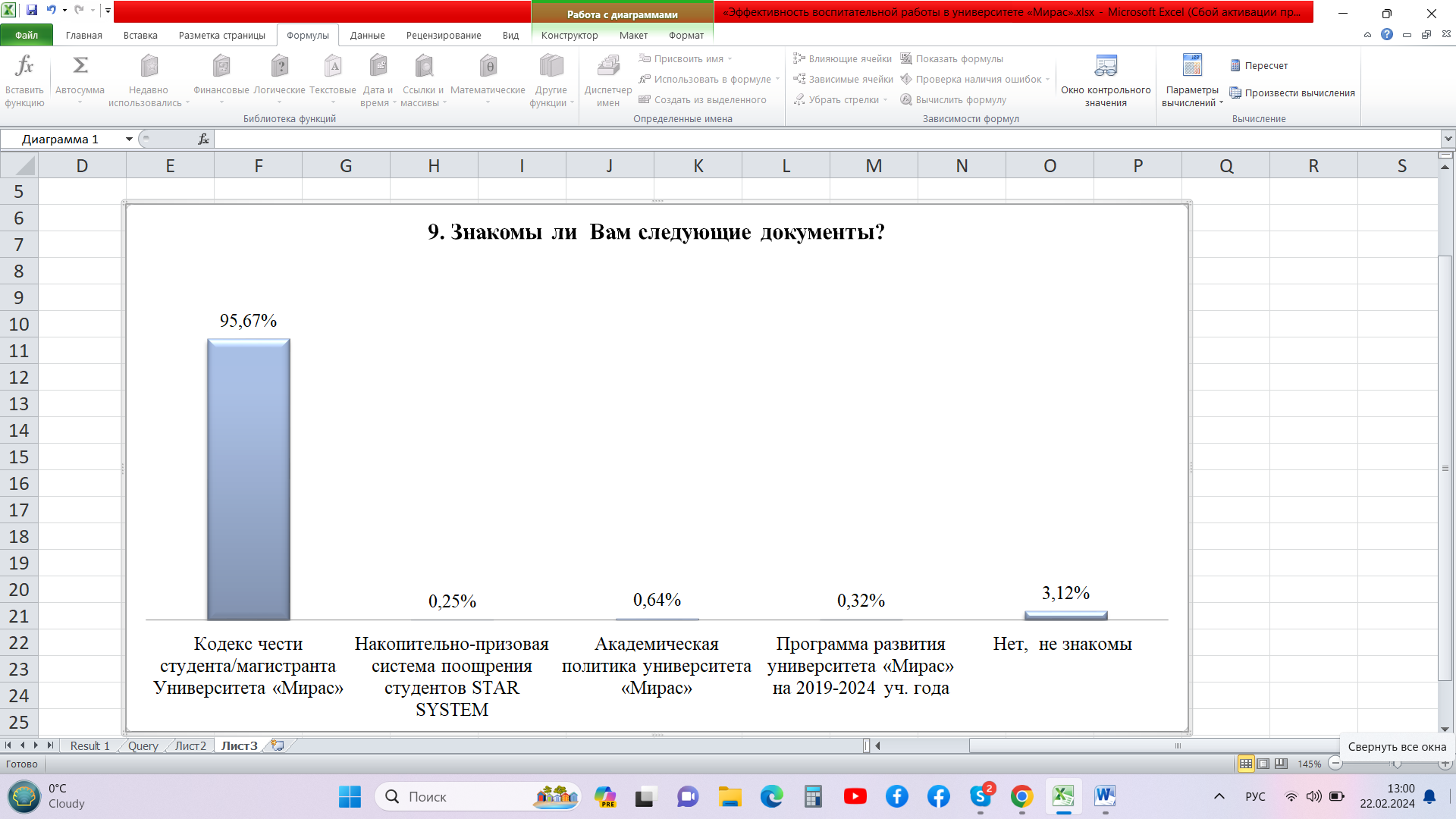 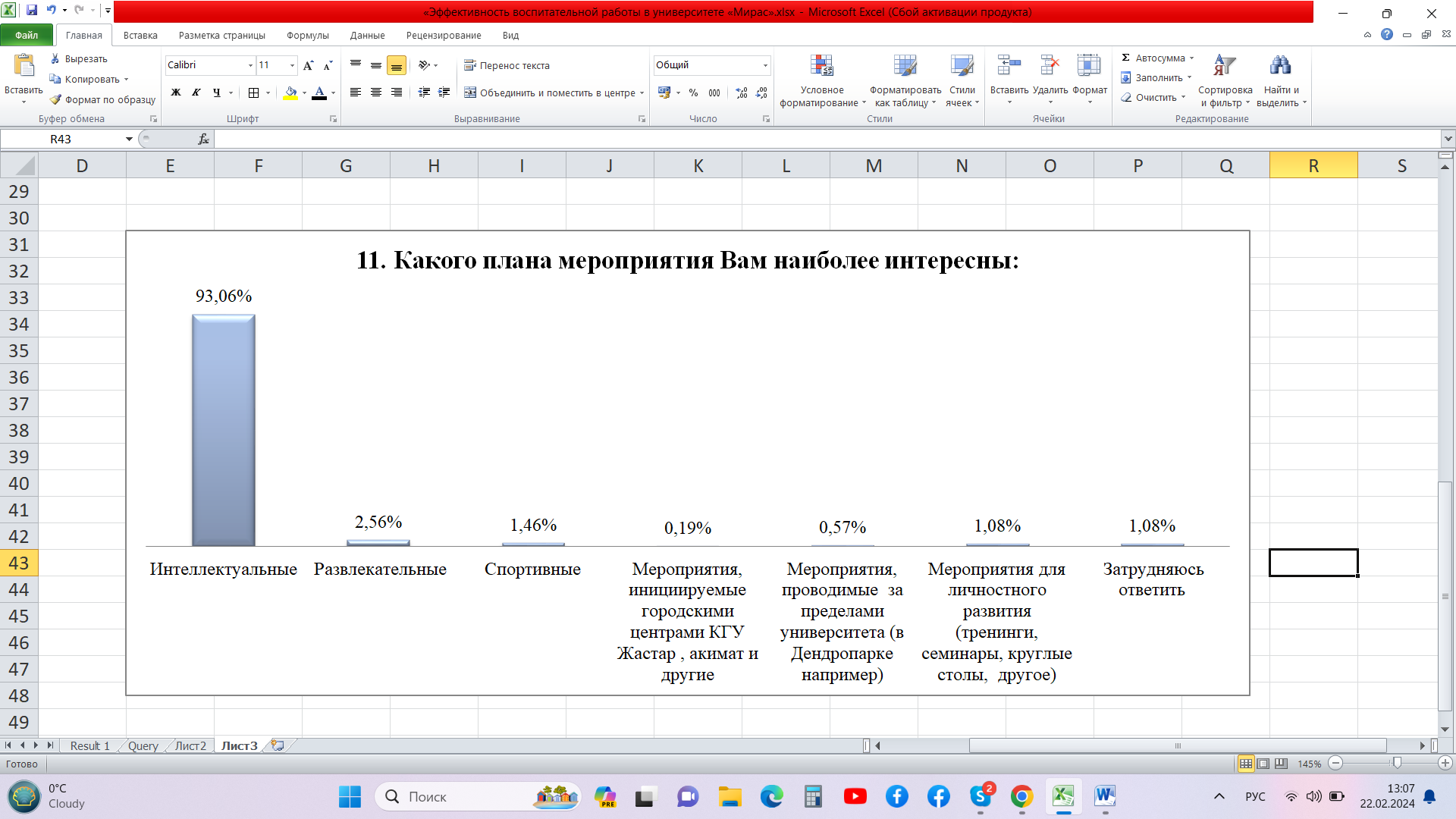 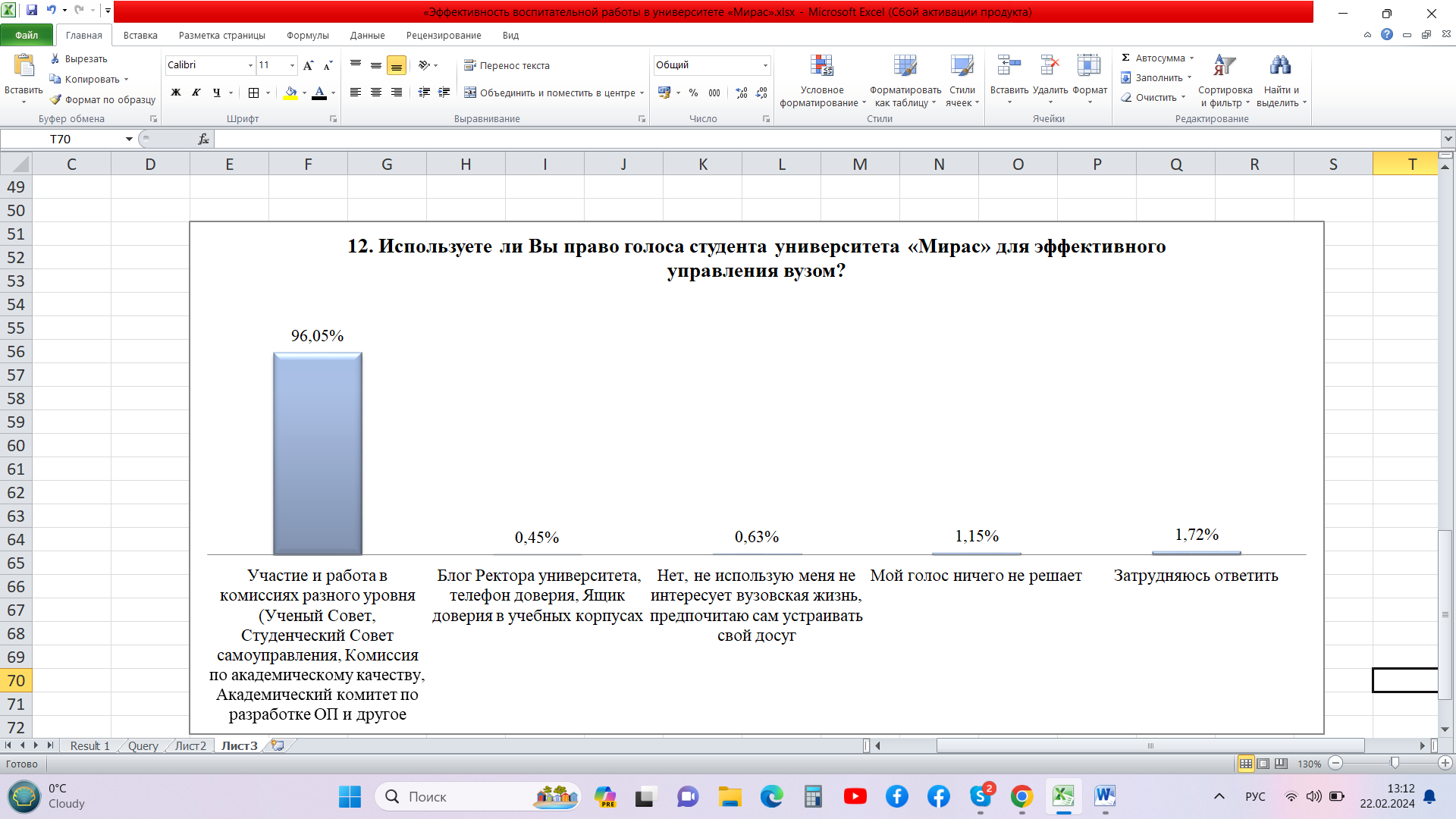 14. Ващи предложения по совершенствованию воспитательной и социальной работы в вузе1. Нет предложений – 18,2%2. Всё отлично – 65,61%3. Свои предложения – 5,57%Затрудняюсь ответить – 1,3%Пустой  вариант ответа – 9,32%Курс, на котором Вы учитесь?Курс, на котором Вы учитесь?Курс, на котором Вы учитесь?Курс, на котором Вы учитесь?1 курс2 курс3 курс4 курс81921719733852,13%13,82%12,54%21,51%2. Удовлетворены ли Вы организацией воспитательной работы  в университете «Мирас»?2. Удовлетворены ли Вы организацией воспитательной работы  в университете «Мирас»?2. Удовлетворены ли Вы организацией воспитательной работы  в университете «Мирас»?   Да Нет Затрудняюсь ответить1535142297,71%0,89%1,40%3.Удовлетворены ли Вы  клубной работой  в университете Мирас?3.Удовлетворены ли Вы  клубной работой  в университете Мирас?3.Удовлетворены ли Вы  клубной работой  в университете Мирас?   Да Нет Затрудняюсь ответить1508303395,99%1,91%2,10%4. Знаете ли Вы как производится  запись в студенческие клубы?4. Знаете ли Вы как производится  запись в студенческие клубы?4. Знаете ли Вы как производится  запись в студенческие клубы?Социальные сети университета,  инстаграммМогу подойти в кабинет КДМ записатьсяНет, не знаю1467277793,38%1,72%4,90%5. Удовлетворены ли Вы деятельностью Комитета по делам с молодежью (КДМ)  и студенческого Совета самоуправления?5. Удовлетворены ли Вы деятельностью Комитета по делам с молодежью (КДМ)  и студенческого Совета самоуправления?5. Удовлетворены ли Вы деятельностью Комитета по делам с молодежью (КДМ)  и студенческого Совета самоуправления?   Да Нет Затрудняюсь ответить1538161797,90%1,02%1,08%6. Обращались ли Вы в студенческий Совет самоуправления для  решения проблем, подачи предложений, жалоб?6. Обращались ли Вы в студенческий Совет самоуправления для  решения проблем, подачи предложений, жалоб?6. Обращались ли Вы в студенческий Совет самоуправления для  решения проблем, подачи предложений, жалоб?   Да Нет Затрудняюсь ответить14341251291,28%7,96%0,76%7. Бывают  ли у Вас конфликты со сверстниками/сотрудниками/преподавателями? 7. Бывают  ли у Вас конфликты со сверстниками/сотрудниками/преподавателями? 7. Бывают  ли у Вас конфликты со сверстниками/сотрудниками/преподавателями?    Да Нет Затрудняюсь ответить12155450,76%98,92%0,32%8. Если конфликты  возникают,   как Вы их решаете?8. Если конфликты  возникают,   как Вы их решаете?8. Если конфликты  возникают,   как Вы их решаете?8. Если конфликты  возникают,   как Вы их решаете?8. Если конфликты  возникают,   как Вы их решаете?Обращаюсь к куратору группы Обращаюсь к психологу Решаю свои проблемы самостоятельно Обращаюсь за помощью к другу(подруге)     Другое147676571693,95%0,45%4,14%0,44%1,02%9. Знакомы ли  Вам следующие документы?9. Знакомы ли  Вам следующие документы?9. Знакомы ли  Вам следующие документы?9. Знакомы ли  Вам следующие документы?9. Знакомы ли  Вам следующие документы?Кодекс чести студента/магистранта Университета «Мирас»Накопительно-призовая система поощрения студентов STAR SYSTEMАкадемическая политика университета «Мирас»Программа развития университета «Мирас» на 2019-2024 уч. годаНет,  не знакомы 150341054995,67%0,25%0,64%0,32%3,12%10. Как Вы считаете, способствуют ли условия в университете «Мирас» формированию здорового  образа жизни?10. Как Вы считаете, способствуют ли условия в университете «Мирас» формированию здорового  образа жизни?10. Как Вы считаете, способствуют ли условия в университете «Мирас» формированию здорового  образа жизни?   Да Нет Затрудняюсь ответить1524252297,01%1,59%1,40%11. Какого плана мероприятия Вам наиболее интересны:11. Какого плана мероприятия Вам наиболее интересны:11. Какого плана мероприятия Вам наиболее интересны:11. Какого плана мероприятия Вам наиболее интересны:11. Какого плана мероприятия Вам наиболее интересны:11. Какого плана мероприятия Вам наиболее интересны:11. Какого плана мероприятия Вам наиболее интересны:Интеллектуальные РазвлекательныеСпортивныеМероприятия, инициируемые городскими центрами КГУ Жастар , акимат и другиеМероприятия, проводимые  за пределами университета (в Дендропарке например)Мероприятия для личностного развития (тренинги, семинары, круглые столы,  другое) Затрудняюсь ответить1462402339171793,06%2,56%1,46%0,19%0,57%1,08%1,08%12. Используете ли Вы право голоса студента университета «Мирас» для эффективного управления вузом?12. Используете ли Вы право голоса студента университета «Мирас» для эффективного управления вузом?12. Используете ли Вы право голоса студента университета «Мирас» для эффективного управления вузом?12. Используете ли Вы право голоса студента университета «Мирас» для эффективного управления вузом?12. Используете ли Вы право голоса студента университета «Мирас» для эффективного управления вузом?Участие и работа в комиссиях разного уровня  (Ученый Совет, Студенческий Совет самоуправления, Комиссия по академическому качеству, Академический комитет по разработке ОП и другое Блог Ректора университета, телефон доверия, Ящик доверия в учебных корпусахНет, не использую меня не интересует вузовская жизнь, предпочитаю сам устраивать свой досугМой голос ничего не решаетЗатрудняюсь ответить1509710182796,05%0,45%0,63%1,15%1,72%13. Удовлетворены ли Вы оказанием социальной поддержки университета (учебная скидка, персональная скидка, спортивная, специальная и другие?13. Удовлетворены ли Вы оказанием социальной поддержки университета (учебная скидка, персональная скидка, спортивная, специальная и другие?13. Удовлетворены ли Вы оказанием социальной поддержки университета (учебная скидка, персональная скидка, спортивная, специальная и другие?   Да Нет Затрудняюсь ответить1536171897,77%1,08%1,15%